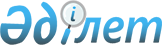 О временных неотложных мерах по защите экономических интересов Республики Казахстан и ее гражданҚазақстан Республикасы Министрлер Кабинетiнiң Қаулысы 1993 жылғы 25 шiлде N 643



                  (ЕСКЕРТУ. Қазақша аудармасы жоқ, орысша текстен қараңыз.)




          В связи с изъятием из денежного обращения казначейских 
билетов СССР, билетов Госбанка СССР и Центрального банка России
образца 1961-1992 годов, введением билетов Центрального банка
России образца 1993 года, в целях защиты экономических интересов
республики и ее граждан Кабинет Министров Республики Казахстан
постановляет:




          1. Установить с 26 июля 1993 г. запрет юридическим и 
физическим лицам на ввоз в Республику Казахстан казначейских
билетов СССР, билетов Госбанка СССР и Центрального банка России
образца 1961-1992 годов.




          2. Предоставить право работникам таможенных органов, 
внутренних дел, военнослужащим внутренних войск Министерства
внутренних дел и пограничных войск Комитета национальной
безопасности Республики Казахстан производить на административной
и государственной границе Республики Казахстан досмотр багажа,
личных вещей, груза и транспорта, выявлять и изымать казначейские
билеты СССР, билеты Госбанка СССР и Центрального банка России
образца 1961-1992 годов в сумме свыше 500 тыс. рублей на одно
лицо с соответствующим оформлением изъятия таможенными органами.
<*>



          Сноска. Пункт 2 изменен постановлением от 15 сентября 1993 г.
N 883.




          3. Главному таможенному управлению Министерства финансов,
Министерству внутренних дел, Комитету национальной безопасности
и Министерству транспорта Республики Казахстан в целях 
предотвращения незаконного ввоза наличных денег указанных
образцов обеспечить досмотр груза, багажа, личных вещей всех
лиц и транспорта, прибывающего в Республику Казахстан.




          4. Секретно.




          5. Министерству внешнеэкономических связей, Министерству
промышленности, Министерству сельского хозяйства, Министерству
торговли, Главному таможенному управлению Министерства финансов
Республики Казахстан ужесточить контроль за вывозом 
продовольственных и промышленных товаров, продукции и сырья,
особо обратив внимание на вывоз скота, продукции сельского 
хозяйства, цветных металлов, продовольствия и товаров длительного
пользования.




          6. Секретно.




          7. Предприятия торговли, коммунально-бытовые учреждения,
транспортные организации, независимо от форм собственности,
обязаны принимать у населения для оплаты товаров и услуг
казначейские билеты СССР, билеты Госбанка СССР и Центрального
банка России образца 1961-1992 годов без ограничений до особого
распоряжения Национального банка Республики Казахстан, а
банковские учреждения в свою очередь принимают денежные знаки
указанных образцов от обслуживаемых предприятий, учреждений 
и граждан. Коммерческие банки их выпуск в платежный оборот
производят только по согласованию с Национальным банком 
Республики Казахстан.




          8. Запретить государственным промышленным предприятиям и
организациям, кроме указанных в пункте 7 настоящего 
постановления, принятие наличных денег в счет оплаты товаров 
как от юридических, так и физических лиц на время изъятия из
обращения казначейских билетов СССР, билетов Госбанка СССР и
Центрального банка России образца 1961-1992 годов.




          Главам областных, Алматинской и Ленинской городских
администраций обеспечить контроль за выполнением настоящего
поручения.




          9. Принять к сведению, что Сбербанком Республики Казахстан
установлен порядок приема наличных денег от граждан Республики
Казахстан.





  Премьер-министр
Республики Казахстан


					© 2012. Қазақстан Республикасы Әділет министрлігінің «Қазақстан Республикасының Заңнама және құқықтық ақпарат институты» ШЖҚ РМК
				